Copy and paste the words and pictures into the matching boxes. PumpkinCandy CornCatGhostBatWitch2 bats1 candy4 cats3 pumpkins5 ghosts1 witch3 ghosts, 1 cat2 bats, 1 pumpkin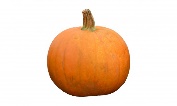 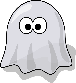 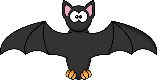 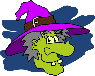 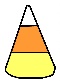 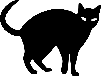 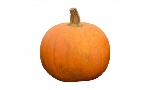 